AGENDA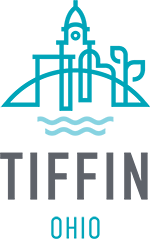 TIFFIN CITY COUNCIL MEETINGTUESDAY, FEBRUARY 21, 2023 – 7:00 P.M.INVOCATION		PLEDGE OF ALLEGIANCE		COUNCILMEMBER WILKINSROLL CALL:		COUNCILMEMBER WILKINSCOUNCILMEMBER JONES COUNCILMEMBER LEPARDCOUNCILMEMBER PERRYCOUNCILMEMBER ROESSNERCOUNCILMEMBER SPAHRCOUNCILMEMBER THACKERMINUTES:   	February 6, 2023 Regular and Committee of the Whole MeetingsCOMMITTEE REPORTS:	             							 CHAIRFINANCE . . . . . . . . . . . . . . . . . . . . . . . . . . . . . . . . . . . . . . . . . . . . . . . . . . . . . . . . .    KEVIN ROESSNERLAW & COMMUNITY PLANNING  . . . . . . . . . . . . . . . . . . . . . . . . . . . . . . . . . . .    STEVE LEPARDMATERIALS & EQUIPMENT  . . . . . . . . . . . . . . . . . . . . . . . . . . . . . . . . . . . . . . . .    KEN JONESPERSONNEL & LABOR RELATIONS  . . . . . . . . . . . . . . . . . . . . . . . . . . . . . . . . .    DAN PERRYRECREATION & PUBLIC PROPERTY  . . . . . . . . . . . . . . . . . . . . . . . . . . . . . . . .     VICKIE WILKINSSTREETS, SIDEWALKS & SEWERS  . . . . . . . . . . . . . . . . . . . . . .  . . . . . . . . . . .     CHEYANE THACKERECONOMIC DEVELOPMENT & DOWNTOWN PLANNING . . . . . . . . . . . . . . .   JOHN SPAHR, JR.COMMITTEE OF THE WHOLE:  	1st and 3rd Monday 6:45 p.m. - 4th Monday 6:45 p.m.REPORTS OF THE OFFICERS:Her Honor Mayor Dawn IannantuonoClerk of Council Ann ForrestDirector of Finance Kathy KaufmanDirector of Law Brent T. HowardWRITTEN COMMUNICATIONS:  Mayor’s Request for Legislation #23-11 – Appointment to Zoning Board of Appeals (Fred Shelt)Mayor’s Request for Legislation #23-15 – Appointment to Sandusky County-Seneca County-City of Tiffin Port      Authority (Bill Black)Mayor’s Request for Legislation #23-16 – Changes to Codified Ordinance 149 (Appointments & Promotions –      Police and Fire Departments)Mayor’s Request for Legislation #23-17 – Changes to Codified Ordinance 143 (Fire Department revisions)Mayor’s Request for Legislation #23-18 – Changes to Codified Ordinance 142 (Fire Department - Alarm Systems)ORAL COMMUNICATIONS:Anyone wishing to address Council may step to the podium, sign in and direct their questions to the Council President.MOTIONS:RESOLUTIONS & ORDINANCES:	OTHER BUSINESS: ADJOURNMENT:     Any invocation that may be offered before the official start of the Council meeting is offered by a Chaplain who is expressing private thoughts as governed by his or her own conscience, to and for the benefit of the Council. The views or beliefs expressed by the invocation speaker have not been previously reviewed or approved by the Council and do not necessarily represent the religious beliefs or views of the Council in part or as a whole. No member of the community is required to attend or participate in the invocation and such decision will have no impact on their right to participate actively in the business of the Council.”PENDING LEGISLATIONRESOLUTIONS:       Resolution 23-3	RESOLUTION AUTHORIZING THE SALE DURING CALENDAR YEAR 2023 OF Intro. By	MUNICIPALLY OWNED PERSONAL PROPERTY WHICH IS NOT NEEDED FOR PUBLIC Ken Jones	USE, OR WHICH IS OBSOLETE OR UNFIT FOR THE USE FOR WHICH IT WAS 3rd Reading	ACQUIRED, BY INTERNET AUCTION, PURSUANT TO OHIO REVISED CODE 	SECTION 721.15(D), AND DECLARING AN EMERGENCY.Resolution 23-5	A RESOLUTION AUTHORIZING THE MAYOR TO APPLY FOR, ACCEPT, AND ENTER Intro. By	INTO A WATER POLLUTION CONTROL LOAN FUND (WPCLF) AGREEMENT ON Cheyane Thacker	BEHALF OF THE CITY OF TIFFIN FOR PLANNING, DESIGN AND/OR 2nd Reading	CONSTRUCTION OF WASTEWATER FACILITIES INVOLVING CSO BASIN 24 AND 30 	INFLOW REDUCTION PROJECT, DESIGNATING A DEDICATED REPAYMENT SOURCE 	FOR THE LOAN, AND DECLARING AN EMERGENCY.Resolution 23-9	RESOLUTION APPROVING MAYOR’S APPOINTMENT OF MICHAEL HAYES TO Intro. By	SERVE A TERM ON THE CITY OF TIFFIN LOCAL BOARD OF TAX REVIEW FROM _________	THE EFFECTIVE DATE OF THIS RESOLUTION UNTIL DECEMBER 31, 2025.1st ReadingResolution 23-10	RESOLUTION APPROVING MAYOR’S APPOINTMENT OF NICOLE MILLER TO SERVE Intro. By	A TERM ON THE THOMAS CONNER MEMORIAL COMMISSION FROM THE _________ 	EFFECTIVE DATE OF THIS RESOLUTION UNTIL DECEMBER 31, 2025.1st ReadingResolution 23-11	RESOLUTION APPROVING MAYOR’S APPOINTMENT OF KEN BAKER TO SERVE A Intro. By	TERM ON THE TREE COMMISSION FROM THE EFFECTIVE DATE OF THIS _________	RESOLUTION UNTIL DECEMBER 31, 2025.1st ReadingResolution 23-12	RESOLUTION APPROVING MAYOR’S APPOINTMENT OF JOSE ARIAS JR. TO SERVE Intro. By	A TERM ON THE THOMAS CONNER MEMORIAL COMMISSION FROM THE _________	EFFECTIVE DATE OF THIS RESOLUTION UNTIL DECEMBER 31, 2025.1st Reading	ORDINANCES:Ordinance 23-4	ORDINANCE AUTHORIZING PARTICIPATION IN THE ODOT ROAD SALT Intro. By		CONTRACTS AWARDED OR THE CITY ADMINISTRATOR TO COMPETITIVELY BID Cheyane Thacker	FOR THE PURCHASE OF ROAD SALT.2nd ReadingOrdinance 23-5	ORDINANCE AUTHORIZING CITY ADMINISTRATOR TO PREPARE PLANS AND Intro. By		SPECIFICATIONS, ADVERTISE FOR AND RECEIVE BIDS, AND RECOMMEND AND Cheyane Thacker	EXECUTE A CONTRACT FOR THE 2023 STREET PAVING PROGRAM, AND 2nd Reading		DECLARING AN EMERGENCY. Ordinance 23-6	ORDINANCE AUTHORIZING AND DIRECTING THE CITY ADMINISTRATOR TO Intro. By		ENTER INTO AN AGREEMENT WITH A PROFESSIONAL DESIGN FIRM FOR Cheyane Thacker	ENGINEERING, DESIGN AND CONSULTING SERVICES FOR FLOW MONITORING AS 2nd Reading		PART OF THE CITY’S SANITARY SEWER LONG-TERM CONTROL PLAN.Ordinance 23-7	ORDINANCE AUTHORIZING CITY ADMINISTRATOR TO PREPARE PLANS AND Intro. By		SPECIFICATIONS, ADVERTISE FOR AND RECEIVE BIDS, AND RECOMMEND AND Cheyane Thacker	EXECUTE A CONSTRUCTION CONTRACT FOR THE CSO BASIN 24 AND 30 INFLOW 2nd Reading		REDUCTION PROJECT, AND DECLARING AN EMERGENCY.Ordinance 23-8	ORDINANCE AMENDING 2023 BUDGET ORDINANCE 22-108 TO APPROPRIATE A Intro. By		TOTAL OF $9,000.00 INTO THE CITY ADMINISTRATOR AND GENERAL Kevin Roessner		ADMINISTRATION BUDGETS.2nd ReadingOrdinance 23-9	ORDINANCE APPROVING AND AUTHORIZING THE MAYOR TO SIGN AN Intro. By		AMENDMENT TO A COMMUNITY REINVESTMENT AREA TAX EXEMPTION _________		AGREEMENT TO ASSIGN THE AGREEMENT TO THE NEW PROPERTY OWNER OF 1st Reading		1630 W. MARKET STREET WHERE THE TIM HORTONS STORE IS LOCATED, AND 			DECLARING AN EMERGENCY.Ordinance 23-10	ORDINANCE APPROVING AND AUTHORIZING THE MAYOR TO SIGN A THREE- Intro. By		YEAR CONTRACT WITH THE SENECA REGIONAL CHAMBER OF COMMERCE FOR _________		MARKETING AND TOURISM RELATED SERVICES, AND DECLARING AN 1st Reading		EMERGENCY.Ordinance 23-11	ORDINANCE AUTHORIZING CITY ADMINISTRATOR TO PREPARE PLANS AND Intro. By		SPECIFICATIONS, ADVERTISE FOR AND RECEIVE BIDS, AND RECOMMEND AND _________		EXECUTE A CONSTRUCTION CONTRACT FOR THE HEDGES-BOYER PARK 1st Reading		HILLSIDE RECONSTRUCTION PROJECT, AND DECLARING AN EMERGENCY.Ordinance 23-12	ORDINANCE AUTHORIZING THE BOARD OF CONTROL TO AWARD AND THE CITY Intro. By		ADMINISTRATOR TO EXECUTE ONE OR MORE CONTRACTS TO PURCHASE AND _________		INSTALL FOUR (4) EMERGENCY SIRENS IN THE CITY, AMENDING THE BUDGET 1st Reading		FOR THE EXPENSE OF THE CONTRACTS, AND DECLARING AN EMERGENCY. 